To achieve excellence in working as dynamic professional offering solutions to business using the best available where my analytical ability and analysing quest ared used maximum for growth of the organization and to grow with the organization. Seeking a challenging position in well established company that offers professional growth and ample opportunity to learn and enrich my competencies in my profession.Date of Birth	:	19/11/1985Gender	:	MaleHeight	:	171cmWeight	:	68 kg	Marital Status	:	SingleReligion	:	Christian, RCNationality	:	IndianLanguages Spoken	:	English, Hindi, Malayalam & KannadaHospital Name	: Medicare Hospital, Position	: Staff NurseDuration	: 10-08-2010  to  08-01-2011Working Area	: Medical WardHospital Name	: S.H. Medical Centre Hospital Nagampadam, Kottayam	  Position	: Staff NurseDuration	: 10-01-2011   to   01-10-2012	  06-04-2015 to  02-08-2015 (Main operation theatre)Working Area	: Medical Ward, MICU, Pulmonory Department                         	  (PFT, Lung volume)Hospital Name	: Apple Multispeciality Hospital, Banasuwadi, Main RoadPosition	: Staff NurseDuration	: 05-10-2012   to   05-10-2013Working Area	: Medical Intensive Care Unit ( MICU)Hospital Name                 : Chennai Medical College & Hospital (SRM Group).Position                          : Staff NurseDuration                         : 06.12.2013 to 05-02-.2015Working Area                 : Main Operation theater 5. Hospital Name	: St. Thomas Hospital, Chethipuzha, ChanganacherryPosition	: Staff NurseDuration	: 04-11-2015 to Still workingWorking Area	: Gastro and Pulmonary Department                                        Monitoring of vital signs.Providing basic nursing care to patients.Provide psychological support to minimize anxiety.Calculation and administration of drugs.Administrations of Infusion and Tranfusion.Observe and monitor patient’s response and adaption to illness and treatment.Management of emergency condition.Cardiopulminory resuscitation.Sample collection.Random blood monitoring.ABG analysis.Pre and Post operative care of CABG patients.Care of patients in ventilators.Maintain records and reports.Maintain cleanliness of unit.Management  of supplies and equipments.Assessing physical, psychological and psychosocial needs of the client in the ICU environmentMonitoring vital signs of the clientMaintaining patient airway - Performing tracheal, oral and nasal suctioning as required. Adequate chest physiotherapy to mobilize the secretions. Administering oxygen.Monitoring fluid - electrolyte balance - Intravenous canalization, administering intravenopus fluid, monitoring and maintaining adequate record of intake and output. Administering drugs - oral, sublingual, intravenous, intradermal, subcutaneous, intra muscularMonitoring blood glucose values with the use of glucometerCare of Patients on ventelatorCare of patient on CRRT	MEDICAL CASEPatient on ventilator, CVA patients, hepatic encephalopathy, alcoholic liver disease patients, pneumonia, ARDS, COPD, ARF & CRF, OP poisoning, hyper pyrexia patients, seizure disorder patient, pleural effusion, electrolyte imbalance, patients on CRRT 	EQUIPMENT HANDLEDDefibrillatorVentilatorsPortable ventilatorsCardiac monitors with CVP & Arterial line monitoringInfusion pumpsSyringe pumpsGlucometerSuction apparatus ( wall mount, portable)ECG machineLaryngoscopePulse OxymeterPortable Doppler machineNebulizerCRRT machineDialysis machinePulmonory Function Test (PFT)Lung Volume TestJob Seeker First Name / CV No:1719252 Click to send CV No & get contact details of candidate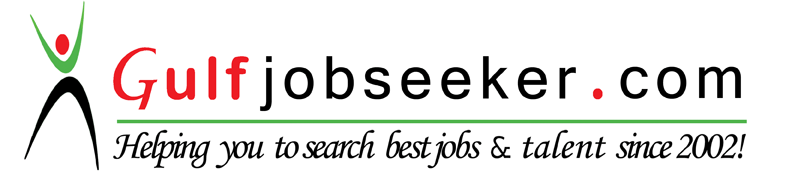 RAJESH RAJESH CAREER OBJECTIVEPERSONAL DETAILSEDUCATIONAL QUALIFICATIONQualificationInstitutionYearRemarks Secondary School Leaving CertificateS.B.H.S.S, Changanacherry2003PassedHigher Secondary ExaminationKerala State Open School, Thiruvananthapuram2007PassedPROFESSIONAL QUALIFICATIONQualificationInstitutionYearRemarksDiploma in General Nursing & MidwiferyFlorence Nightangle School of Nursing, Bidar, Karnataka2007-2010PassedREGISTRATION DETAILS      State                    Certificate Registration     DateKerala state    Nursing Council    Kerala Nurses and Midwives council    20/09/2011Karnataka state Nursing Council    Karnataka Nurses and Midwives council18/04/2011licenseRemarksYearBLSPassed2016ACLSPassed2016PROFESSIONAL EXPERIENCEFUNCTIONAL RESPONSIBILITIES	JOB PROFILETYPES OF PATIENTS HANDLED